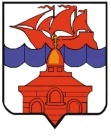 РОССИЙСКАЯ  ФЕДЕРАЦИЯКРАСНОЯРСКИЙ КРАЙТАЙМЫРСКИЙ ДОЛГАНО-НЕНЕЦКИЙ МУНИЦИПАЛЬНЫЙ РАЙОНГЛАВА СЕЛЬСКОГО ПОСЕЛЕНИЯ ХАТАНГАПОСТАНОВЛЕНИЕ25 декабря 2019 года                                                                                                     № 065- ПГО награждении ценным подарком Главы сельского поселения ХатангаЗа вклад, внесенный в воспитание подрастающего поколения, за многолетний добросовестный труд и в связи с организацией мероприятия посвященного Новому году, ПОСТАНОВЛЯЮ: наградить ценными подарками Главы сельского поселения Хатанга:- коллектив Таймырского муниципального казённого дошкольного образовательного учреждения «Хатангский детский сад комбинированного вида «Снежинка»»;- коллектив Таймырского муниципального казённого дошкольного образовательного учреждения «Хатангский детский сад комбинированного вида «Солнышко»;- коллектив дошкольной группы Таймырского муниципального казённого образовательного учреждения «Хатангская средняя школа № 1».  Временно исполняющая полномочияГлавы сельского поселения Хатанга		          		                             А. И. Бетту